ΑΙΤΗΣΗ ΕΓΓΡΑΦΗΣΣας παρακαλώ να εγκρίνετε την εγγραφή μου στο Πρόγραμμα Μεταπτυχιακών Σπουδών «Εκπαίδευση στη Φυσική Αγωγή  και στην Προσαρμοσμένη – Ειδική Φυσική Αγωγή» του Τμήματος Επιστήμης Φυσικής Αγωγής και Αθλητισμού του Αριστοτελείου Πανεπιστημίου Θεσσαλονίκης.Θεσσαλονίκη….…../……../………ΥπογραφήΑΡΙΣΤΟΤΕΛΕΙΟΠΑΝΕΠΙΣΤΗΜΙΟΘΕΣΣΑΛΟΝΙΚΗΣ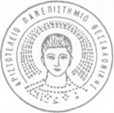 ARISTOTLEUNIVERSITY OFTHESSALONIKIΤμήμα Επιστήμης Φυσικής Αγωγής και Αθλητισμού Πρόγραμμα Μεταπτυχιακών Σπουδών«Εκπαίδευση στη Φυσική Αγωγή  και στην Προσαρμοσμένη – Ειδική Φυσική Αγωγή»Department of Physical Education & Sports SciencePost Graduate ProgramThessaloniki, HellasΤηλέφωνο: 2310 992242, Fax: 2310 995282Email: msc-pe@phed.auth.grhttp://physicaleducation.phed.auth.gr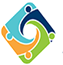 ΕΠΩΝΥΜΟ:ΟΝΟΜΑ:ΟΝΟΜΑ ΠΑΤΕΡΑ:ΟΝΟΜΑ ΜΗΤΕΡΑΣ:ΤΟΠΟΣ ΓΕΝΝΗΣΗΣ:ΗΜ. ΓΕΝΝΗΣΗΣ:ΔΙΕΥΘΥΝΣΗ ΜΟΝΙΜΗΣ ΚΑΤΟΙΚΙΑΣ:ΠΕΡΙΟΧΗ – ΠΟΛΗ:ΤΚ:ΚΙΝΗΤΟ:ΤΗΛΕΦΩΝΟ ΟΙΚΙΑΣ:EMAIL:ΑΜΚΑ:ΑΦΜ:ΔΟΥ:ΑΡ. ΤΑΥΤΟΤΗΤΑ:ΑΡΧΗ ΕΚΔΟΣΗΣ ΤΑΥΤΟΤΗΤΑΣ: